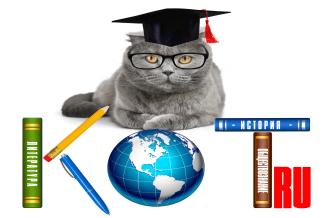 БЛАНК ОТВЕТОВДАННЫЕ УЧАСТНИКА:ОТВЕТЫ:Заполненный БЛАНК ОТВЕТОВ необходимо отправить на электронный адрес: ruskotru@mail.ruНазвание олимпиады (конкурса, викторины)«БОРОДИНО. НЕДАРОМ ПОМНИТ ВСЯ РОССИЯ» ФИО участникаКласс/группаУчебное заведение, город (д/с, школа, ССУЗ) ФИО педагога-организатораДолжность педагога-организатораАдрес электронной почты педагогаАдрес электронной почты участникаНомер задания1234567891011121314151617181920212223